Stáž v BirminghamuSvou květnovou stáž jsem strávil v Birminghamu, což je druhé největší město Anglie. Tuto příležitost jsem dostal díky programu Erasmus.Pracoval jsem v organizaci BVSC. Jedná se o centrální dobrovolnickou organizaci v Birminghamu, která se zaměřuje na různé dobrovolnické projekty, akce a shromažďuje informace o všech dobrovolnických organizacích z okolí. Díky tomu BVSC funguje i zároveň jako taková poradna pro lidi, kteří mají zájem dělat nějakou dobrovolnickou práci, ale nevědí jakou. V BVSC jim vždy pomůžou něco najít a vybrat, podle jejich představ.Co se konkrétně mé práce týče, měl jsem ji poměrně pestrou. Většinu času jsem trávil v kanceláři, kam chodili lidé, co potřebovali poradit s výběrem dobrovolnické práce. Já jsem tyto klienty registroval do systému a poté na příslušných webových stránkách, pomocí kterých jsme vybírali ideální práci pro ně. Dále jsem se podílel na organizaci dobrovolnického eventu, který se konal bohužel až po mém odjezdu, tedy v červnu. Šlo o event, kde se vyhlašovali dobrovolníci roky, dobrovolnické týmy roku a podobně. Já jsem se pohyboval především v marketingové sekci, a tedy jsem pomáhal event propagovat, oslovoval dobrovolnické organizace, aby nominovali své dobrovolníky, zpracovával nominace, vyráběl a rozesílal pozvánky a tak dále. Byla to pro mě velice zajímavá práce.V rodině jsme byli ze školy 4 kluci. Bydleli jsme u paní Margaret asi 30 minut od centra města. Společně s námi v domě bydleli ještě dva zahraniční studenti. Všichni byli velmi příjemní a u Margaret panovala výborná atmosféra. Večeře byly pořádné, takže spokojenost po všech stránkách.  Volný čas jsme trávili odpočinkem či výlety. Procházeli město, nakupovali, ale také jsme navštívili dvě jiná města – Stratford, rodiště Williama Shakespeara, a Oxford, univerzitní město. Poznali jsme tedy další části Anglie.Shrnuto podtrženo, stáž mi určitě dala mnohé. Naučil jsem se používat takzvanou pracovní angličtinu, komunikovat na této pracovní úrovni, tedy s klienty a nadřízenými, což je do budoucna bezpochyby důležité. Co bylo také výborné, bylo oproštění od pražských stereotypů – škola, učení, domácí úkoly, zase škola a pořád dokola. Na stáži jsem měl po práci volno a naprostou pohodu. Příjemný toť měsíc.David Panýr 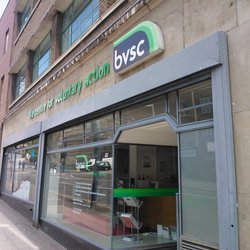 